ПРАВИТЕЛЬСТВО ИРКУТСКОЙ ОБЛАСТИПОСТАНОВЛЕНИЕот 15 октября 2015 г. N 515-ппО ПОРЯДКЕ ФОРМИРОВАНИЯ ОБЩЕСТВЕННЫХ СОВЕТОВПРИ ИСПОЛНИТЕЛЬНЫХ ОРГАНАХ ГОСУДАРСТВЕННОЙ ВЛАСТИИРКУТСКОЙ ОБЛАСТИВ соответствии с частью 3 статьи 3 Закона Иркутской области от 7 июля 2015 года N 57-ОЗ "Об общественном контроле в Иркутской области", руководствуясь частью 4 статьи 66, статьей 67 Устава Иркутской области, Правительство Иркутской области постановляет:(в ред. Постановления Правительства Иркутской области от 25.07.2017 N 489-пп)1. Определить порядок формирования общественных советов при исполнительных органах государственной власти Иркутской области (прилагается).2. Признать утратившими силу:1) постановление Правительства Иркутской области от 3 апреля 2014 года N 182-пп "О Порядке образования общественных советов при исполнительных органах государственной власти Иркутской области";2) постановление Правительства Иркутской области от 23 апреля 2015 года N 179-пп "О внесении изменений в постановление Правительства Иркутской области от 3 апреля 2014 года N 182-пп";3) пункт 41 постановления Правительства Иркутской области от 26 июня 2015 года N 322-пп "О внесении изменений в отдельные правовые акты Иркутской области в связи с необходимостью соблюдения законодательства о защите конкуренции".3. Настоящее постановление вступает в силу через десять календарных дней после дня его официального опубликования, за исключением положения, указанного в абзаце втором настоящего пункта.Положение подпункта 7 пункта 9 порядка формирования общественных советов при исполнительных органах государственной власти Иркутской области, определенного настоящим постановлением, в части использования организацией типового устава вступает в силу с 29 декабря 2015 года.Исполняющий обязанностипервого заместителя ГубернатораИркутской области - ПредседателяПравительства Иркутской областиА.С.БИТАРОВОпределенпостановлением ПравительстваИркутской областиот 15 октября 2015 г. N 515-ппПОРЯДОКФОРМИРОВАНИЯ ОБЩЕСТВЕННЫХ СОВЕТОВ ПРИ ИСПОЛНИТЕЛЬНЫХ ОРГАНАХГОСУДАРСТВЕННОЙ ВЛАСТИ ИРКУТСКОЙ ОБЛАСТИ1. Настоящий Порядок регулирует отношения, связанные с формированием общественных советов при исполнительных органах государственной власти Иркутской области (далее - общественные советы).2. Общественные советы формируются на конкурсной основе.Исполнительный орган государственной власти Иркутской области (далее - орган государственной власти области) определяет состав общественного совета из числа лиц, соответствующих требованиям, предусмотренным пунктами 3 - 4 настоящего Порядка, исходя из критериев, предусмотренных пунктом 12 настоящего Порядка.3. Членом общественного совета может быть гражданин Российской Федерации, проживающий на территории Иркутской области, достигший возраста 25 лет.(в ред. Постановления Правительства Иркутской области от 01.02.2018 N 51-пп)Членами общественного совета не могут быть лица, которые в соответствии с Федеральным законом от 23 июня 2016 года N 183-ФЗ "Об общих принципах организации и деятельности общественных палат субъектов Российской Федерации" не могут быть членами Общественной палаты Иркутской области.(в ред. Постановления Правительства Иркутской области от 25.07.2017 N 489-пп)Гражданин Российской Федерации не может быть членом двух или более общественных советов одновременно.4. Общественный совет формируется из числа:1) граждан Российской Федерации, выдвинутых Общественной палатой Иркутской области (далее - представители Общественной палаты Иркутской области);2) граждан Российской Федерации, выдвинутых общественными объединениями (за исключением политических партий), иными некоммерческими организациями, зарегистрированными в установленном законодательством порядке, осуществляющими деятельность на территории Иркутской области (далее соответственно - представители организаций, организации);3) граждан Российской Федерации, выдвинувших свою кандидатуру в порядке самовыдвижения (далее - граждане).5. Состав общественного совета определяется исходя из того, что представители Общественной палаты Иркутской области составляют 50 процентов от общего числа членов общественного совета, оставшуюся половину состава общественного совета составляют представители организаций и граждане.(в ред. Постановления Правительства Иркутской области от 01.02.2018 N 51-пп)6. В целях формирования общественного совета орган государственной власти области размещает на своем официальном сайте в информационно-телекоммуникационной сети "Интернет":1) объявление о формировании общественного совета, которое должно содержать следующую информацию:дата начала и окончания приема предложений Общественной палаты Иркутской области, организаций о выдвижении их представителей для включения в состав общественного совета (далее - предложения) и заявлений граждан о своем выдвижении для включения в состав общественного совета (далее - заявления);местонахождение, график (режим) работы и адрес электронной почты органа государственной власти области;наименование должности, фамилия, имя и отчество руководителя органа государственной власти области;критерии отбора представителей Общественной палаты Иркутской области, а также представителей организаций и граждан, выдвинутых для включения в состав общественного совета (далее - кандидаты), предусмотренные пунктом 12 настоящего Порядка;2) положение об общественном совете.7. Предложения (заявления) подаются в орган государственной власти области на имя его руководителя в течение 30 календарных дней со дня размещения объявления о формировании общественного совета.8. В предложении (заявлении) в отношении каждого кандидата указываются:1) фамилия, имя, отчество (последнее - при наличии);2) дата и место рождения;3) адрес места жительства;4) серия, номер и дата выдачи паспорта или иного документа, удостоверяющего личность;5) образование;6) основное место работы или службы, занимаемая должность (в случае отсутствия основного места работы или службы - род занятий);7) имеющиеся в сфере деятельности общественного совета опыт и, при наличии, заслуги и достижения;8) информация о соответствии требованиям, установленным пунктом 3 настоящего Порядка.9. С предложением (заявлением) представляются следующие документы:1) согласие кандидата быть членом общественного совета;2) паспорт или иной документ, удостоверяющий личность кандидата;3) диплом об образовании кандидата;4) сведения о трудовой деятельности кандидата, оформленные в установленном законодательством порядке, и (или) трудовая книжка кандидата или иные документы, подтверждающие трудовую деятельность кандидата;(пп. 4 в ред. Постановления Правительства Иркутской области от 30.04.2021 N 304-пп)5) документы, подтверждающие имеющиеся в сфере деятельности общественного совета опыт и, при наличии, заслуги и достижения кандидата;6) согласие кандидата на обработку его персональных данных;7) учредительные документы (за исключением типового устава, утвержденного уполномоченным государственным органом) - в случае подачи предложения организацией.10. В орган государственной власти области предложения (заявления) и документы, указанные в пункте 9 настоящего Порядка (далее - документы), могут быть:1) представлены лицом, уполномоченным Общественной палатой Иркутской области, организацией либо лично гражданином. В этом случае копии с подлинников документов снимает должностное лицо органа государственной власти области и удостоверяет их при сверке с подлинниками. Подлинники документов возвращаются представившему их лицу;2) направлены через организацию почтовой связи. В этом случае документы направляются в копиях, заверенных нотариусом или должностным лицом, уполномоченным в соответствии с законодательством на совершение нотариальных действий;3) направлены в форме электронных документов, подписанных квалифицированной электронной подписью, по указанному в объявлении о формировании общественного совета адресу электронной почты органа государственной власти области с использованием информационно-телекоммуникационной сети "Интернет".11. Абзац первый утратил силу. - Постановление Правительства Иркутской области от 01.02.2018 N 51-пп.Организация вправе направить в орган государственной власти области одно предложение, которое должно содержать не более трех кандидатов от организации.12. Орган государственной власти области в течение 30 рабочих дней со дня истечения срока, указанного в пункте 7 настоящего Порядка, осуществляет проверку соответствия кандидатов требованиям, установленным пунктами 3 и 4 настоящего Порядка (далее - проверка), и отбор кандидатов исходя из следующих критериев:1) наличие высшего образования;2) наличие опыта в сфере деятельности общественного совета;3) наличие заслуг и достижений в сфере деятельности общественного совета.13. В случае если количество представителей Общественной палаты Иркутской области, представителей организаций и граждан, в отношении которых по результатам проверки установлено их соответствие требованиям, установленным пунктами 3 и 4 настоящего Порядка, соответственно меньше количества членов общественного совета, которые с учетом пункта 5 настоящего Порядка назначаются из числа представителей Общественной палаты Иркутской области, а также представителей организаций и граждан, то орган государственной власти области размещает на своем официальном сайте в информационно-телекоммуникационной сети "Интернет" объявление о приеме соответствующих дополнительных предложений (заявлений) для формирования общественного совета с указанием срока их приема, который не может быть менее 30 и более 90 календарных дней.Размещение объявления о приеме дополнительных предложений (заявлений) для формирования общественного совета, подача дополнительных предложений (заявлений), проведение проверки соответствия кандидатов, выдвинутых для включения в состав общественного совета в дополнительных предложениях (заявлениях) (далее - дополнительная проверка), отбор указанных кандидатов осуществляются в соответствии с пунктами 6, 8 - 12 настоящего Порядка.14. Состав общественного совета утверждается правовым актом органа государственной власти области.15. Утратил силу. - Постановление Правительства Иркутской области от 01.02.2018 N 51-пп.16. Полномочия члена общественного совета прекращаются досрочно в случае:1) подачи им заявления о выходе из состава общественного совета;2) его смерти;3) вступления в законную силу решения суда о признании его безвестно отсутствующим либо об объявлении его умершим;4) вступления в законную силу решения суда о признании его недееспособным или ограниченно дееспособным;5) вступления в законную силу вынесенного в отношении его обвинительного приговора суда;6) избрания его депутатом Государственной Думы Федерального Собрания Российской Федерации, депутатом законодательного органа субъекта Российской Федерации, депутатом представительного органа муниципального образования, назначения (избрания) его на государственную должность Российской Федерации, государственную должность субъекта Российской Федерации, муниципальную должность, должность федеральной государственной службы, должность государственной гражданской службы субъекта Российской Федерации, должность муниципальной службы;(в ред. Постановления Правительства Иркутской области от 28.12.2022 N 1085-пп)7) прекращения гражданства Российской Федерации, приобретения гражданства иностранного государства;8) выезда на постоянное место жительства за пределы территории Иркутской области;9) грубого нарушения Кодекса этики членов общественного совета;10) систематического (более трех раз) неучастия без уважительной причины в заседаниях общественного совета;11) его отзыва Общественной палатой Иркутской области, организацией, выдвинувшей его кандидатуру для включения в состав общественного совета.17. Решение о досрочном прекращении полномочий члена общественного совета принимается руководителем исполнительного органа государственной власти области в форме правового акта о внесении изменений в состав общественного совета.В случаях, предусмотренных подпунктами 9 и 10 пункта 16 настоящего Порядка, решение о досрочном прекращении полномочий члена общественного совета принимается руководителем исполнительного органа государственной власти области на основании решения общественного совета. В решении общественного совета должны быть указаны факты, свидетельствующие о наличии обстоятельств, предусмотренных подпунктами 9 и 10 пункта 16 настоящего Порядка.(в ред. Постановления Правительства Иркутской области от 28.12.2022 N 1085-пп)18. Полномочия члена общественного совета приостанавливаются решением общественного совета при наличии установленного общественным советом конфликта интересов между обязанностями гражданина Российской Федерации как члена общественного совета и его обязанностями по его месту работы или службы.19. Общественный совет в ранее утвержденном составе подлежит расформированию в следующих случаях:1) в случае, если ввиду досрочного прекращения полномочий отдельных членов общественного совета в соответствии с пунктом 16 настоящего Порядка количество оставшихся лиц, входящих в состав общественного совета, составляет менее 5 человек;2) в случае непроведения в течение шести месяцев заседания общественного совета;3) в иных случаях, предусмотренных законодательством.(п. 19 введен Постановлением Правительства Иркутской области от 01.02.2018 N 51-пп)20. О расформировании общественного совета по согласованию с Общественной палатой Иркутской области издается правовой акт органа государственной власти области, который подлежит размещению на официальном сайте органа государственной власти области в информационно-телекоммуникационной сети "Интернет".Общественный совет формируется заново в установленном порядке.(п. 20 введен Постановлением Правительства Иркутской области от 01.02.2018 N 51-пп)Заместитель Губернатора Иркутскойобласти - руководитель аппаратаГубернатора Иркутской области иПравительства Иркутской областиД.В.ЧЕРНЫШОВ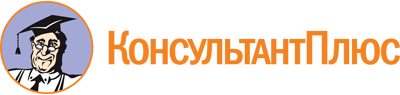 Постановление Правительства Иркутской области от 15.10.2015 N 515-пп
(ред. от 28.12.2022)
"О порядке формирования общественных советов при исполнительных органах государственной власти Иркутской области"Документ предоставлен КонсультантПлюс

www.consultant.ru

Дата сохранения: 22.06.2023
 Список изменяющих документов(в ред. Постановлений Правительства Иркутской областиот 25.07.2017 N 489-пп, от 01.02.2018 N 51-пп, от 30.04.2021 N 304-пп,от 28.12.2022 N 1085-пп)КонсультантПлюс: примечание.Подпункт 3 пункта 2 фактически утратил силу в связи с изданием Постановления Правительства Иркутской области от 22.03.2016 N 151-пп, признавшего Постановление Правительства Иркутской области от 26.06.2015 N 322-пп утратившим силу.Список изменяющих документов(в ред. Постановлений Правительства Иркутской областиот 25.07.2017 N 489-пп, от 01.02.2018 N 51-пп, от 30.04.2021 N 304-пп,от 28.12.2022 N 1085-пп)